Affaire suivie par :Sandrine Pernice (Bureau des Relations internationales)02 38 49 24 07 ; international.llsh@univ-orleans.frDOSSIER DE CANDIDATUREDOUBLE DIPLÔME LICENCE LEAParcours Anglais-AllemandLangues, communication et commerce européens  / 
Europäische Wirtschaftskommunikation Orléans - SiegenANNEES UNIVERSITAIRES 2021-2022 (L2), 2022-2023 (L3)(Arrêté du 30 juillet 2018 relatif au diplôme national de la licence ; articles D613-17 à D613-25 du Code de l’éducation relatifs aux diplômes en partenariat international)Présenté par :Nom : 	Prénom : 	Partie réservée à l’administration 	Dossier complet	Dossier incomplet	   CV 	 Diplômes	 Programme 	 Photo		   Lettre de motivation	 RN  	 Titre de séjourNom : 	Prénom(s) : 	Date et lieu de naissance : 	Nationalité : 	Adresse du domicile :	Code postal : 	  Ville : 	Pays : 	Numéro de téléphone :	Adresse électronique : 	Adresse de résidence pour réception de la correspondance (si différente) : Code postal : 	  Ville : 	Pays : 	Situation de famille :		Nombre d’enfants :	Situation sociale : 		 étudiant(e)		 salarié(e) 	 autre :Boursier / boursière :		  oui		 non		en coursSi oui, nature de la bourse :	VOS ETUDESVos acquis scolaires et universitairesBaccalauréat ou titre équivalent (série – mention) : 	Année et lieu d’obtention : 	Etes-vous déjà été inscrit(e) en Licence ? (si oui, indiquez l’établissement, la mention / la spécialité (majeure/mineure le cas échéant) :Etes-vous inscrit(e) dans une autre formation actuellement ? (si oui, indiquez l’établissement et le type de formation) : Avez-vous postulé pour d’autres formations à la rentrée prochaine ? Si oui, lesquelles ?Scolarité effectuée après le Baccalauréat (ou titre équivalent)Vos expériences professionnellesPrécisez :Je certifie sur l’honneur l’exactitude des renseignements portés ci-dessus.	Date : 	Signature :Motivations pour cette licence / ce double diplômeAjoutez également une lettre de motivation en allemand, s’il vous plaît. Comment constituer votre dossier ?Ce dossier est destiné à la commission d’admission en Licence LEA, spécialité Anglais-Allemand, parcours Langues, communication et commerce européens, double diplôme Orléans-Siegen. Il doit permettre une évaluation équitable de la formation suivie précédemment afin de déterminer au mieux vos chances d’insertion, les dispenses possibles et les rattrapages nécessaires.1 - Un curriculum vitae détaillé incluant formations et expériences professionnelles.2 - Une lettre de motivation rédigée en allemand.3 - Pour les diplômes français, à partir du baccalauréat inclus, la photocopie, avec éventuellement le rang de classement et les crédits délivrés.Pour les diplômes étrangers, les photocopies certifiées conformes aux originaux, après traduction légalisée en français par un agent diplomatique ou consulaire français en résidence dans votre pays.4 - Programme succinct en français de chaque année d’études effectuée après le baccalauréat ou titre équivalent. Les étudiant(e)s issu(e)s de l’UFR LLSH de l’Université d'Orléans en sont dispensé(e)s.5 - Relevés des notes obtenues au baccalauréat (traduits en français pour les diplômes étrangers par un agent diplomatique ou consulaire français en résidence dans votre pays).6 - Une photo d’identité à coller sur la page de garde.7 - Pour les étudiant(e)s étrangers / étrangères : Suivre la procédure indiquée sur le site de l’université d’Orléans (https://www.univ-orleans.fr/fr/univ/formation/candidature-et-inscription/etudiants-internationaux)Récapitulatif des pièces à joindre :Un Curriculum VitaeUne lettre de motivation rédigée en allemandDiplômes obtenus (baccalauréat et après, si applicable)Vos relevés de notes du baccalauréat et de chacune des années passées dans l’enseignement supérieurProgramme succinct des années d’études effectuées (hors UFR LLSH).Une photo d’identité récente, à coller sur la première pageCe dossier dûment complété devra être retourné par mail à l’adresse suivante : 
international.llsh@univ-orleans.fr
ou déposé à l’accueil de l’UFR
avant le 22 janvier 2021Proposition de la commission d’admissionAppréciation générale sur la candidature :Appréciation du niveau linguistique du candidat :Noms et qualités des enseignant(e)s chargé(e)s de l’appréciation :………………………………………………………………………………………………………………………………………………………………………………………………………………………………………………………………………………………………………………………………………………Niveau d’Allemand CECRL :				A1	A2	B1	B2	C1	C2								☐	☐	☐	☐	☐	☐Niveau d’Anglais CECRL :					A1	A2	B1	B2	C1	C2								☐	☐	☐	☐	☐	☐Date :				Signatures des enseignant(e)sNom : …………………………………………            Prénom : ………………………………….Avis favorable			 Admission en L2 (année 2021-2022)	 Admission en L2 (année 2021-2022), avec obligation d’obtenir les enseignements suivants: 	Sous réserve de la validation de la L1 en 2020-2021. Avis défavorable (Motif)	 	 Niveau d’allemand insuffisant	 Niveau d’anglais insuffisant Etudes antérieures de niveau insuffisant	 Erreur d’orientation	 Motivation insuffisante	 Autre (à préciser)  Inscription sur liste complémentaire		en ……. e position.	Date :	Signature :Nom : ……………………………………………..        Prénom : …………………………………….Décision de la Direction de l’UFRInscription autorisée en Licence mention LEA, parcours Allemand-Anglais, parcours franco-allemand (« Langues, communication et commerce européens » / « Europäische Wirtschaftskommunikation », Orléans - Siegen)ouInscription refuséeMotif : 		Date : 	Signature :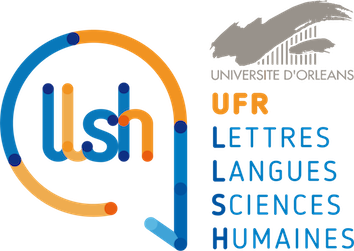 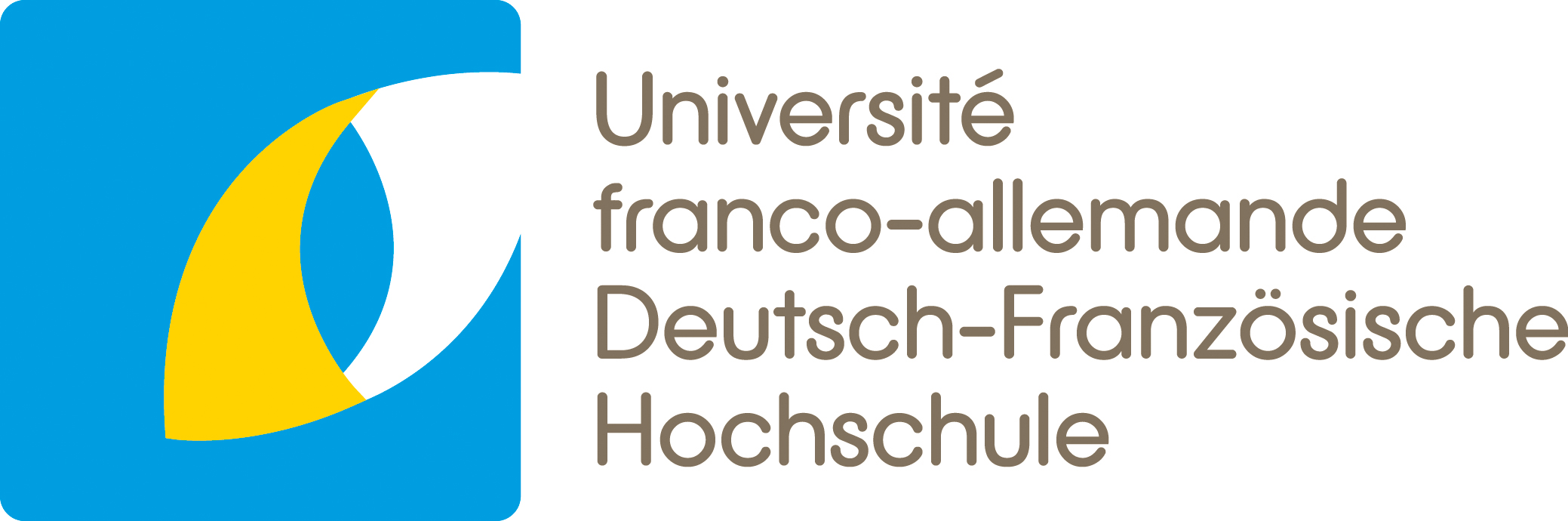 Prérequis pour la candidature :niveau B1 en Allemandniveau B2 en Anglaisêtre inscrit(e) en 1ère année de Licence LEA Anglais-Allemand ou équivalent, ou avoir validé une telle année d’études dans le passé. Les cas particuliers (par exemple, inscription en classes préparatoires) seront examinés et une validation des acquis peut avoir lieu.AnnéeuniversitaireEtablissementfréquentéDiplôme ouExamen préparéRésultats obtenusRésultats obtenusRésultats obtenusCrédits acquisAnnéeuniversitaireEtablissementfréquentéDiplôme ouExamen préparéAdmisMentionAjournéCrédits acquisexcellentbonpassableinsuffisantCulture généraleOuverture à l’internationalCapacité à s’adapter à une autre cultureCapacité à suivre des cours dispensés en allemand